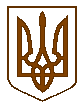 УКРАЇНАБілокриницька   сільська   радаРівненського   району    Рівненської    областіВ И К О Н А В Ч И Й       К О М І Т Е Т  РІШЕННЯвід  14 червня  2018  року                                                                                 № 98Про присвоєння поштовоїадреси на земельну ділянку	Розглянувши  заяву  гр. Сень Володимира Петровича  про присвоєння  поштової адреси на земельну ділянку в с. Біла Криниця, Рівненського району Рівненської області та подані ним документи, керуючись п.п. 10 п.б ст. 30 Закону України «Про місцеве самоврядування в Україні», виконавчий комітет Білокриницької сільської радиВ И Р І Ш И В :Присвоїти поштову адресу на земельну ділянку гр. Сень В.П. з кадастровим номером 5624680700:02:006:0497, -  с. Біла Криниця,                    вул. Приміська, 90.Підстава: договір купівлі-продажу земельної ділянки серія ННВ 637676                      від 08.06.2018 року.  Сільський голова                                                                                    Т. Гончарук